В работе по благоустройству и в жизни ТОС принимают активное участие: Администрация Первомайского  сельского  поселения, главы КФХ В.П. Червяков, А.Г. Никонов, В.В. Дубовой.	Вся работа  организована под руководством председателя ТОС «Первомайский» Бойко  Е.М.	В эффективности работы ТОС «Первомайский» заслуга неравнодушных жителей Первомайского сельского поселения, которые работают и помогают в общественных делах ради улучшения жизни на селе не только для себя, но и для всех односельчан  Мероприятия  2019 года:Уборка прибрежной  полосы пруда х. Малотокмацкий. 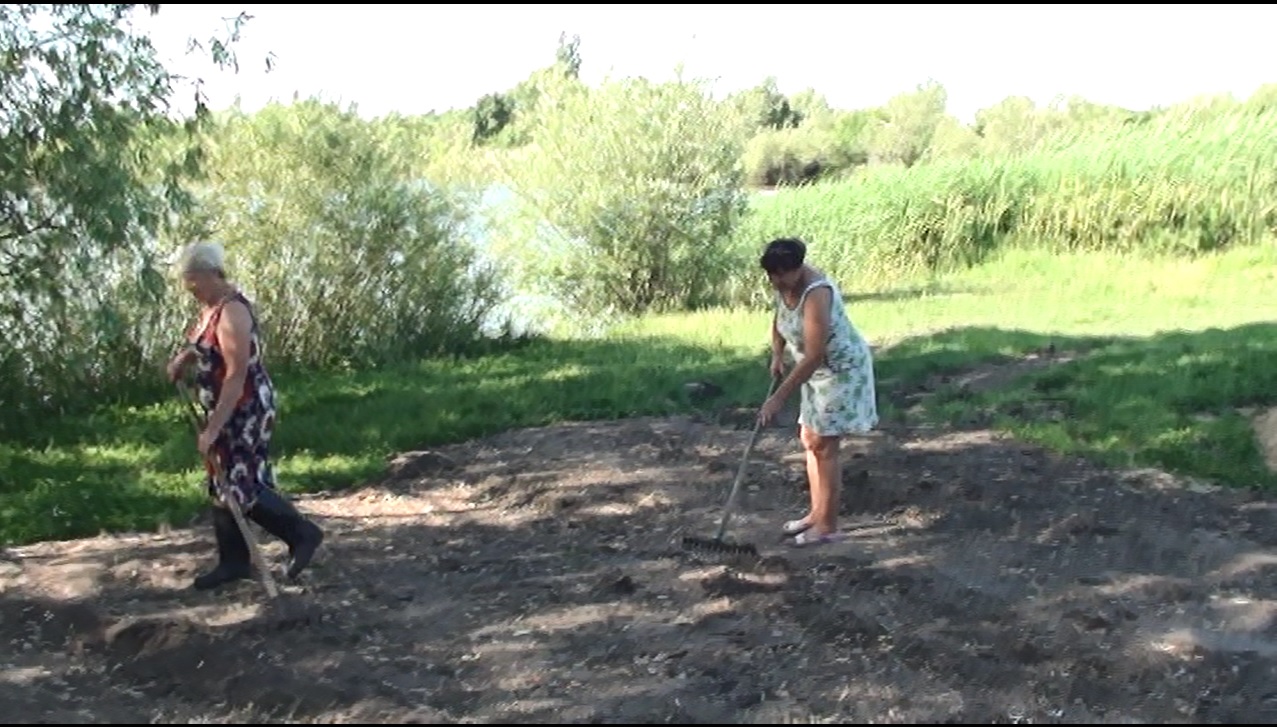 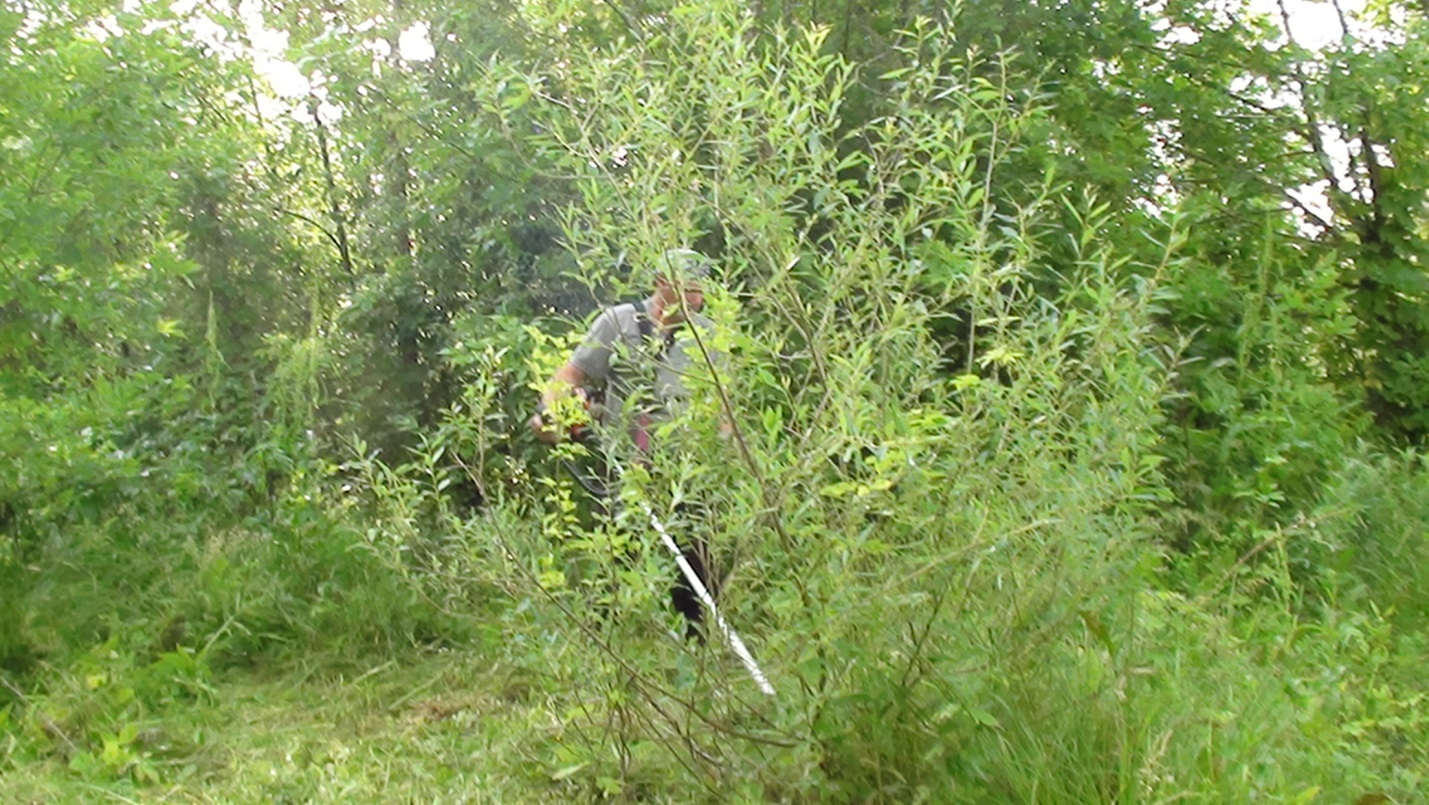 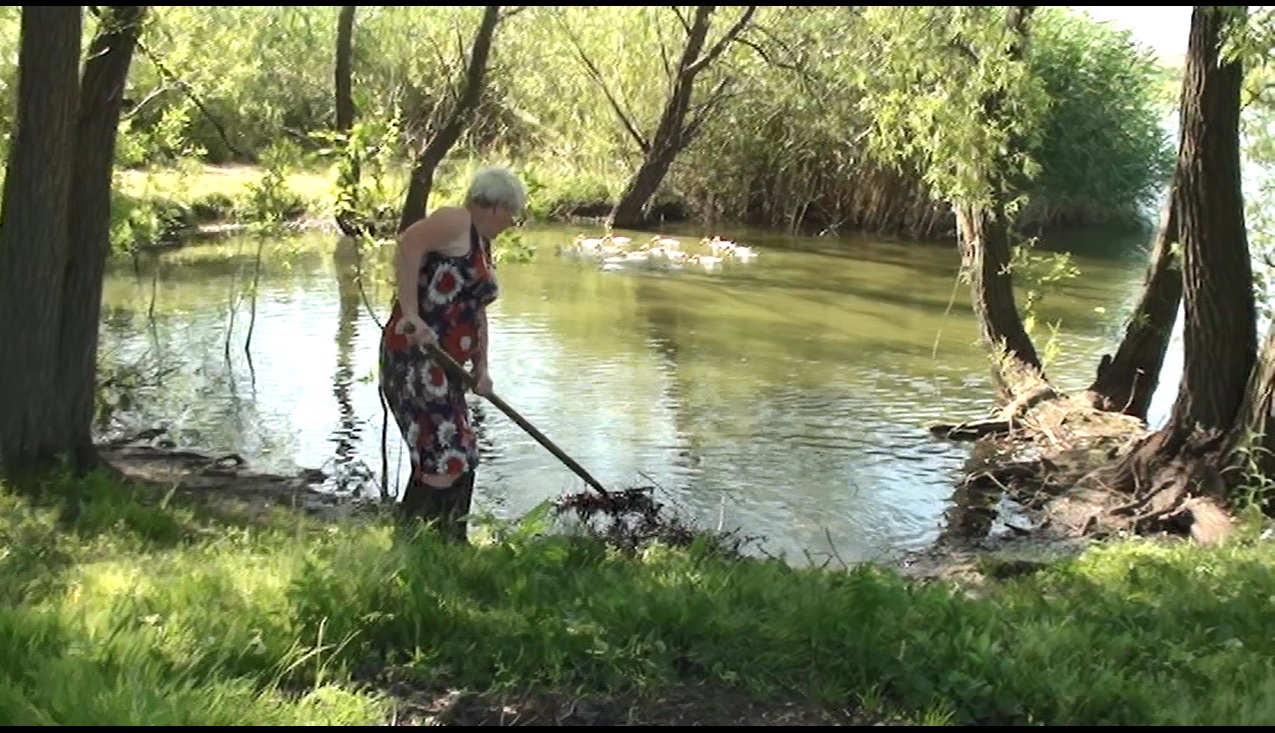 